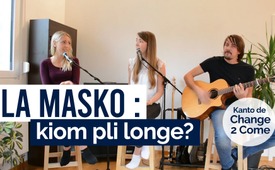 "La masko : kiom pli longe?" - Kanto de Change2Come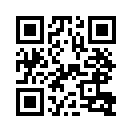 Devige porti maskon survoje al la lernejo, en la lernejo, en la ĉiutaga vivo! Kion ni faras al niaj infanoj? La korŝira kanto de la nova grupo "Change2Come" devus instigi nin ĉiujn pripensi ...He kara panjo, mi havas demandon al vi: 
Kiom pli longe mi devos porti la maskon?
Sciu, kara panjo, ke ĝi estas tiom sufoka.
Mi bezonas freŝan aeron ; vi diras, ke tio gravas!

Ho kara infano, sciu, ke ni havas pandemion.
La masko estas por nia protekto. 
Ni portu ĝin, jes ja ni devas. 
Patro Ŝtato diris tion al ni!

He kara panjo, la masko ne taŭgas. 
Ĝi igas min varma, mi ŝvitas.
Mi ofte estas tiom laca kaj ŝatus dormi.
Mi vidas strangajn bildojn - mi ne eltenas.

Ho kara infano, sciu, ke ni havas pandemion.
La masko estas por nia protekto. 
Ni portu ĝin, jes ja ni devas. 
Patro Ŝtato diris tion al ni!

    
Kiom multe pli devos okazi?
Kiom da infanoj devos suferi 
antaŭ ol niaj okuloj finfine malfermiĝos?
Kiam finfine estos malkaŝe diskutitaj rimedoj,
kaj la san-diktaturo abolita ?

Kiom multe pli devos okazi?
Kiom da infanoj devos suferi 
antaŭ ol niaj okuloj finfine malfermiĝos?
Kiam finfine estos malkaŝe diskutitaj rimedoj,
kaj la san-diktaturo abolita ?


Dankon por interŝanĝado kaj disvastigadode .Fontoj:Youtube Kanal von “Change 2 Come” https://www.youtube.com/channel/UCUJwtNRJ5BdzRI-o8LR2zMg
Originalvideo „Maske – Wie lange noch" auf YouTube https://www.youtube.com/watch?v=GOHI4PF_xyUAnkaŭ tio povus interesi vin:#Hits-eo - Hits-KTV - www.kla.tv/Hits-eoKla.TV – Novaĵoj alternativaj ... liberaj – sendependaj – necenzuritaj ...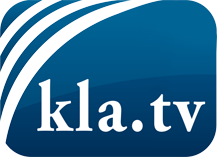 Tio kion la amaskomunikiloj devus ne kaŝi ...Tio pri kio oni aŭdas malmulte, de la popolo por la popolo...Regulaj informoj ĉe www.kla.tv/eoIndas resti ĉe ni!Senpaga abono al nia retpoŝta informilo ĉi tie: www.kla.tv/abo-enSekureca Avizo:Kontraŭaj voĉoj bedaŭrinde estas pli kaj pli cenzuritaj kaj subpremitaj. Tiom longe kiom ni ne orientiĝas laŭ la interesoj kaj ideologioj de la gazetara sistemo, ni ĉiam sciu, ke troviĝos pretekstoj por bloki aŭ forigi Kla.TV.Do enretiĝu ekstere de interreto hodiaŭ! Klaku ĉi tie: www.kla.tv/vernetzung&lang=eoLicenco:    Licence Creative Commons kun atribuo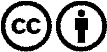 Oni rajtas distribui kaj uzi nian materialon kun atribuo! Tamen la materialo ne povas esti uzata ekster kunteksto. Sed por institucioj financitaj per la aŭdvida imposto, ĉi tio estas permesita nur kun nia interkonsento. Malobservoj povas kaŭzi procesigon.